3. Kongres babica Republike Srbije
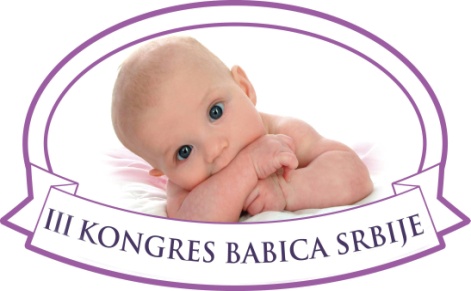 ZNANJE, VEŠTINE I EMPATIJA -                                   TROJSTVO PORODILJSTVA
Gradska opština Stari gradPetak / Subota (24.-25.05.2019.)Prijava sažetaka za aktivno učešćeNaziv rada:Format predavanja:   usmena prezentacija  /  poster prezentacija / radionica / okrugli sto /             promocija knjigaPrvi autor Broj licence:Institucija:Grad/Država:E-mail:Motivacija za učestvovanje na kongresu:Koautor 1: Broj licence:Institucija:Grad/Država:E-mail:Koautor 2: Broj licence:Institucija:Grad/Država:E-mail:Sadržaj sažetka sastoji se od 5 celina ( uvod, cilj, metode, rezultati i zaključak) čiji je maksimalni broj reči 500 :Ključne reči:Literatura: